West Lancashire Community High School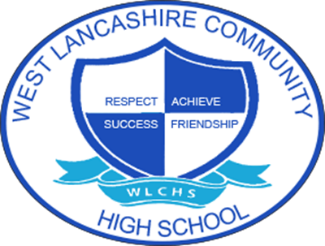 ASDAN– Careers SessionsKS5Autumn TermSpring TermSummer TermCycle 11.Communication1A2 – Obtain information in different ways	1A8 – Obtain information from different sources1.Communication1A9 – Write a formal letter, email or complete a form2.My Community 	2A4 – Visit public services in your community 2.My Community2A5 – Find out about local community issues 6.Number Handling	6A5 – Find out about wages, taxes and pensionCycle 1Life Skill Challenges2771 – Finding out about Jobs & CareersLife Skill Challenges4890 – Personal Letter Writing3723 – Accessing Public ServicesLife Skill Challenges6846 – Literacy Activities relating to the Local Community5430 – Money ManagementCycle 1Towards IndependenceWork AwarenessSection F: Take part in a mini-enterpriseTowards IndependenceWork AwarenessSection A: Working WorldTowards IndependenceWork AwarenessSection B: WorkplacesCycle 28.World of Work8A1 – Talk to a careers advisers about your future plans	8A2 – Find out about local job opportunities 8.World of Work8A3 – Learn about the job application process2.My Community	2A3 – Collect information about a social or local issue8.World of Work8A5 – Carry out research on Post 16 provisionCycle 2Life Skill Challenges4725 – Options for the future3727 – Reserching Jobs and CareersLife Skill Challenges6390 – Awareness of jobs and myself1181 – social opportunities in my local communityLife Skill Challenges4724 – Post 16 OptionsCycle 2Towards IndependenceWork AwarenessSection F: Take part in a mini-enterpriseTowards IndependenceWork AwarenessSection C: Health & SafetyTowards IndependenceWork AwarenessSection D: Work-related activitiesCycle 38.World of Work8A7 – Role play different workplace scenarios 5.My Environment5B3 – Visit a recycling centre	8.World of Work8A6  - Find out more about places of employment8A9 – Find out about local employment opportunities 	8B4 – Carry out an in-depth study of a local company8.World of Work8A4 – Visit  sixth form centre or similar institutions 8A8 – Take part in a mock interview	Cycle 3Life Skill Challenges4960 – Script writing and role play2661 - RecyclingLife Skill Challenges2673- Exploring job opportunities Life Skill Challenges6228 – Transition to college4877 – Interview Opportunities Cycle 3Towards IndependenceWork AwarenessSection F: Take part in a mini-enterpriseTowards IndependenceWork AwarenessSection E: Personal planTowards IndependenceWork AwarenessSection F: Find out more about a job that interests you